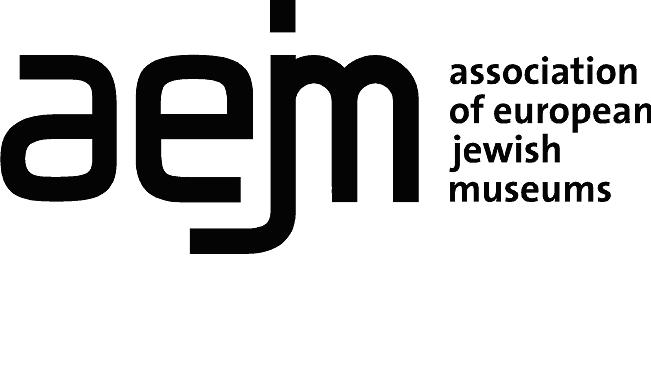 Association of European Jewish MuseumsFull Membership Application Form (3 pages)Please use English language and complete both sections of the form.Section 1. Identification of the institution applying for membershipMembership applications will be considered at the Annual General meeting of the Association of European Jewish Museums. Please provide the following information:Is your institution registered as a legal entity/not for profit organisation?Please attach evidence to confirm this status.Is your institution an independent museum or part of a parent organisation?Name of governing bodyHow many Full-Time Equivalent paid staff do you employ (including security and support staff)?Please provide a brief description of your collections and activities (1 page)Is your museum open to the public? Yes/NoOpening hours:Is your museum a member of any other museum associations (e.g. ICOM)? Please insert details:Please provide names and contact details for two references (AEJM members)What is your interest in joining AEJM as an associate member? Section 2. Acceptance form of AEJM membership conditionsThe above institution hereby applies for full membership of the AEJM and undertakes to pay the new members’ registration fee of €250 and the annual membership fee in accordance with the number of Full-time Equivalent (FTE) staff employed, as indicated below. 
Membership applications will be considered at the Annual General Meeting 2021 of the Association of European Jewish Museums (held in November each year) and should be submitted to the aejm@aejm.org August 15, 2021 at the latest. Applicants will be notified of the assembly decision following the meeting.The registration and annual fees will be invoiced by the AEJM after the new member has been accepted at the Annual General Meeting.
Name of the Institution (in English)Name of the Institution (in English)Name of the Institution (in English)Mission statementMission statementMission statementDate of establishmentDate of establishmentDate of establishmentPost addressPost addressPost addressCityZIP code CountryTelephoneTelephoneTelephoneE-mail E-mail E-mail Institutional WebsiteInstitutional WebsiteInstitutional WebsiteName of the Museum’s directorName of the Museum’s directorName of the Museum’s directorName and position of person to whom correspondence should be addressedName and position of person to whom correspondence should be addressedName and position of person to whom correspondence should be addressedTelephoneTelephoneTelephoneE-mailE-mailE-mailVAT numberVAT numberVAT number1.2.Categories of MembershipSmall (1-5 Full-time Equivalent (FTE) paid staff)	               110€ excl. VAT	    Medium (6-20 FTE staff)			225€ excl. VAT	   Large (21 and more FTE staff)		450€ excl. VAT	   Please complete, date and sign the following declarationI, 							, declare that my institution is eligible for full membership of the European Association of Jewish Museums (AEJM) and wishes to become a full member of AEJM. My institution does not engage in dealing (i.e. buying and selling for profit) in the field of cultural property and accepts the AEJM regulations as well as the ICOM code of Ethics for MuseumsDate							PlaceSignatureNamePlease send by e-mail to aejm@aejm.org  